Please register on System 1  to SLT Adults SPA caseload and SPA waiting list.Please confirm client details on system 1 are correct. All questions should be asked. Referrals are only accepted if mandatory (grey) fields are completed.Please phone this referral to SPA 0300 300 2011 or email to  SNHS.SPA@NHS.netPlease note incomplete referrals will not be accepted by SLT.IMPORTANT NOTICEFood and fluid descriptors have changedThe International Dysphagia Diet Standardisation Initiative (IDDSI) is a global standard to describe texture modified foods and thickened drinks for individuals with swallowing difficulties of all ages, in all care settings.  This change came into effect on 1st April 2019.The IDDSI framework consists of a continuum of 8 levels (0-7). Levels are identified by labels, numbers and colour codes to improve safety and identification. The standardised descriptors allow for consistent production and testing of thickened drinks and texture modified foods.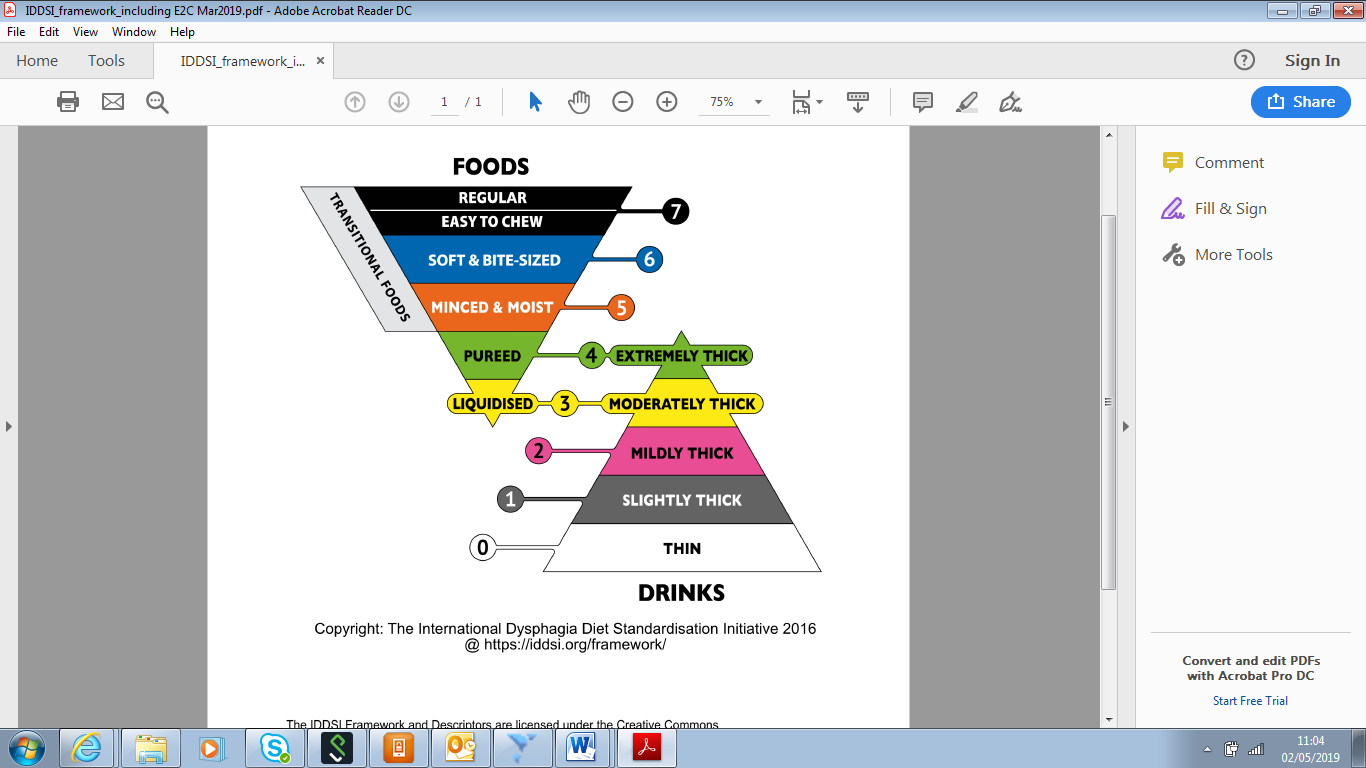 NHS Number: Client Name: DOB:Client Address (confirmed or updated): Client Telephone (confirmed or updated):Client’s current location:Access code/keysafe number:Referrers Name:Referrers Address:Referrers Tel No:Referrers secure email address:Referrers Job title or Relationship to client:***If caller is a Parkinson’s or MS Nurse or SLT from Community Stroke Rehab Team (CSRT)please answer questions 1 & 9-13 ONLY******If caller is a Parkinson’s or MS Nurse or SLT from Community Stroke Rehab Team (CSRT)please answer questions 1 & 9-13 ONLY***CALL HANDLER:DATE:Has the patient consented to referral?Yes   No If the answer is no, a reason is required 1.Reason for referral? Communication Difficulty (Explain) Swallowing Difficulty (see questions below)2. Brief history and duration of the difficulty3. Please describe the client’s relevant medical history. This is essential information for SLT to assist with triage and priority rating 4. Swallowing Status:-This information is needed for all swallow referrals to ensure accurate triage.  Give the food and drink options below if necessaryWhat FOOD are they currently taking? Normal Diet Easy to Chew Level 7  Soft and Bite sized Level 6 (Previously known as Texture E fork mashable diet)  Minced and Moist Level 5 (Previously known as Texture D pre- mashed diet) Thick pureed Level 4 Thin puree – liquidised  Level 3 Nil By Mouth Alternative Feeding (PEG)What DRINKS are they currently taking? Thin  Naturally / slightly thick Level 1 Mildly thick Level 2 (Previously known as Stage 1 syrup consistency)  Moderately thick Level 3 (Previously known as Stage 2 – custard consistency)  Extremely thick Level 4 (Previously known as Stage 3 pudding consistency)5. Do they have difficulty swallowing medication? Yes No6. Is the person coughing when eating? Yes -  Occasionally  Frequently NoIs the person coughing when drinking? Yes -  Occasionally  Frequently No7. Has this person choked (airway fully obstructed)  Yes – What happened?What food were they eating?What help did they need? No8. Has the patient had any confirmed unexplained chest infections in the last 3 months (requiring medication)? If yes, how many? _______9. Does client live alone? Yes No10. Is this  person capable of  attending an outpatient appointment? Yes No11. Does the patient have a package of care or any community service in place? Yes No12. Risks or hazards to visitors? (explain)13. Family / Next of Kin DetailsThis question is important as the person being referred may not be able to answer the phone or respond to a letter due to their difficultiesReferrals from Parkinson’s Nurse or CSRT: A separate more detailed report will be sent to the S&LT team by the referrerIf Using SystmOne: Please send this form via electronic referral selecting the following task recipient 1 SaLT eReferral